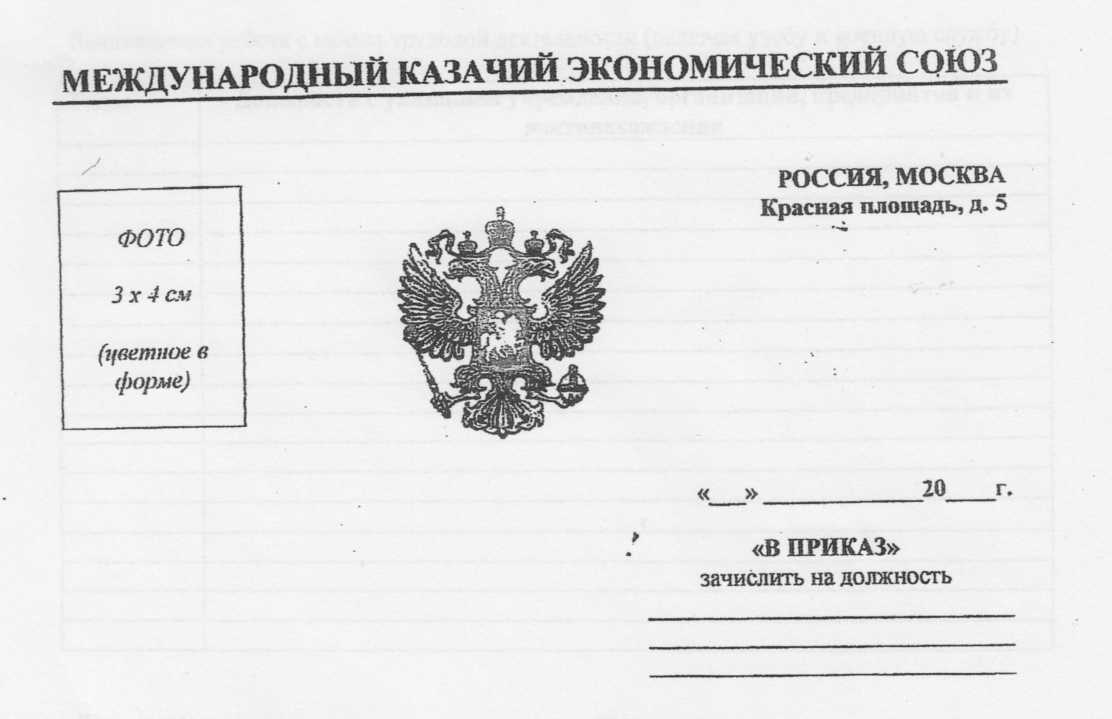 ПРОШЕНИЕПрошу принять меня в Международный казачий экономический союз (МКЭС). Устав и программу МКЭС признаю и обязуюсь их выполнять. Обязуюсь беспрекословно выполнять все приказы и распоряжения моих начальников и командиров. Отчислять десять процентов от прибыли своей деятельности в МКЭС. Свято соблюдать традиции казачества, строго хранить военную, государственную и служебную тайну.Если я нарушу взятые мною обязательства, то готов нести ответственность по законам казачества, что заверяю своей подписью:	, «	»	20	гФамилия, имя, отчество:		Число, месяц и год рождения:	Образование:	Какое учебное заведение и когда закончил:	Воинское звание:	■	Казачий чин, присвоенный в других структурах:	Специальность (профессия):	'			Место работы, должность:	Семейное положение, состав семьи:	Паспортные данные: серия	№	когда и кем выдан:	Место жительства (адрес): 		Телефоны:					Выполняемая работа с начала трудовой деятельности (включая учебу и военную службу)Дата заполнения анкеты: «	»	20	г. подпись			РЕКОМЕНДУЮЩИЕ:]. 1. Фамилия, имя, отчество:			Должность, чин:	.	Домашний адрес	Телефоны:	Подпись:	дата: «	»	20 г.i. Фамилия, имя, отчество:	Должность, чин: 		Домашний адрес 		Телефоны: 				Подпись:	дата: «_	»	20	г.ПРИСВОИТЬ КАЗАЧИЙ ЧИН:		.	(подпись, печать)ПРИКАЗ №	решение аттестационной комиссии №	Выдано удостоверение №	дата; «	»	20 г.Подпись лица, вручившего удостоверение: 		/	/ГодыДолжность с указанием учреждений, организации, предприятия и ихместонахожденияР*1